Al Sindaco delCOMUNE DI FOSSOMBRONEIl/la sottoscritto/a ____________________________________ nato/a a  ___________________, il _________________ residente a_______________________________ Via___________________________________________, n. _______e-mail ______________________________, C.F. ___________________________, cell. _______________________󠆿 in qualità di genitore    o󠆿 esercente la potestà genitoriale del minore _________________________________________ nato/a a  _____________________, il ______________ C.F. __________________________ residente a_______________________ Via__________________________, n. __ PRESENTA DOMANDAAnche in nome e per conto di (altro genitore) _________________________________________________________, nato/a a __________________________, il __________________ residente a__________________________________ Via________________________________________, n._____ e-mail _____________________________________ C.F. ___________________________________________________, tel. ____________________________________, 󠆿󠆿 padre    󠆿󠆿  madre del minore, affinché il proprio figlio/a ______________________________________venga ammesso/a al Servizio di         Trasporto Pubblico Locale urbano ad uso scolastico per l’anno scolastico 2023/2024 relativamente alla:Infanzia I. Fano              󠆿󠆿 Infanzia Capoluogo            󠆿  󠆿󠆿 󠆿 Infanzia Borgo S. Antonio             󠆿 󠆿󠆿 Infanzia CalmazzoPrimaria I. Fano       󠆿     󠆿󠆿  Primaria Capoluogo            󠆿 󠆿󠆿 󠆿 Primaria CalmazzoSecondaria (Scuola Media) Andata                   󠆿󠆿 Ritorno prima di pranzo              󠆿󠆿 Ritorno dopo pranzo (pomeriggio) Nel caso in cui si richiede la fermata del mezzo di trasporto presso un indirizzo diverso dalla residenza anagrafica indicare il luogo in cui si intende richiedere la fermata: c/o____________________________________Via______________________________________________n. _____DICHIARAdi aver preso visione e di accettare tutte le condizioni previste dal vigente regolamento comunale che disciplina il servizio di trasporto pubblico locale urbano ad uso scolastico, approvato con deliberazione di C.C. n. 25 del 26.05.2023;di impegnarsi a corrispondere l’importo del titolo di viaggio all’Azienda “Adriabus” prima dell’avvio del servizio;che le persone maggiorenni autorizzate al ritiro dell’alunno (per le quali si allega copia di un documento di identità personale) sono le seguenti:________________________________________________________________________________________________________________________________________________________________________________________di assicurare la propria presenza, o quella delle persone autorizzate al ritiro, nel luogo stabilito per la fermata del mezzo; che quanto dichiarato nella presente domanda di iscrizione è vero e accertabile ai sensi dell’art. 43 del DPR n. 445/2000 e che, qualora dal controllo emerga la non veridicità del contenuto delle dichiarazioni, ai sensi del DPR 445/2000 art. 75 comma 1, il sottoscritto decadrà immediatamente dai benefici ottenuti;  di aver ricevuto e preso visione dell'informativa sul trattamento dei dati personali (artt. 13 e 14 Regolamento UE n. 2016/679);che in caso di variazioni rispetto a quanto sopra dichiarato (orari, indirizzo, ecc…), il/la sottoscritto/a provvederà a presentare un’altra richiesta scritta al Comune e che la variazione avrà effetto a seguito della conferma a cura del Comune o della Azienda Adriabus.Fossombrone, __________________					  FIRMA						_______________________________(si allega copia documento di identità)						     La firma del dichiarante viene apposta davanti al dipendente addetto alla ricezione senza autenticazione     							L’addetto alla ricezione _____________________________________Informativa. Ai sensi dell’art. 13 del Regolamento UE 2016/679 ed in relazione alle informazioni di cui si entrerà in possesso, ai fini della tutela delle persone e altri soggetti in materia di trattamento di dati personali, si informa quanto segue:Comunicazione avvio del procedimento Legge n. 241/1990 modificata dalla Legge n. 15/2005, articolo 8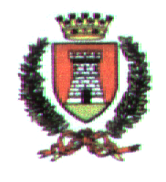 COMUNE DI  FOSSOMBRONESETTORE IV – SERVIZI SOCIALIUFFICIO PUBBLICA ISTRUZIONETITOLARE TRATTAMENTOSindaco del Comune di Fossombrone -Via Corso Garibaldi n.8, 61034 Fossombrone PUTel 0721 723209  fax 0721 723205Email: comune.fossombrone@provincia.ps.it
PEC: comune.fossombrone@emarche.itRESPONSABILE DELLA PROTEZIONE DEI DATIIl Responsabile della protezione dei dati (DPO) è la dott.ssa Martina Battazzi contattabile al tel.0722/819928 – mail: rpd@cm-urbania.ps.itINCARICATISono autorizzati al trattamento in qualità di incaricati i dipendenti ed i collaboratori esterni, assegnati anche temporaneamente al Comune di FossombroneFINALITA’I dati dichiarati saranno utilizzati dagli uffici esclusivamente per l’istruttoria dell’istanza formulata e per le finalità strettamente connesse alla concessione dell'agevolazione richiesta MODALITA’Il trattamento viene effettuato sia con strumenti cartacei sia con elaboratori elettronici a disposizione degli ufficiAMBITO COMUNICAZIONEI dati verranno utilizzati dal Servizio Servizi Sociali e comunicati alla Azienda che gestisce il servizio  di trasporto pubblico locale urbano ad uso scolastico;NATURA CONFERIMENTO DATIil conferim                           Il conferimento dei dati  è obbligatorio per poter usufruire del servizio in presenza dei requisiti; la conseguenza nel caso di mancato conferimento dei dati è la sospensione del procedimentoSITOwww.comune.fossombrone.ps.itDIRITTI L’interessato può in ogni momento esercitare i diritti di accesso, rettifica, aggiornamento e integrazione, nonché di cancellazione dei dati o trasformazione in forma anonima dei dati se trattati in violazione di legge. AMMINISTRAZIONE COMPETENTEComune di FossombroneOGGETTO DEL PROCEDIMENTORichiesta servizio di trasporto pubblico locale urbano ad uso scolasticoRESPONSABILE PROCEDIMENTOResponsabile del Settore IV Servizi Sociali – dott.ssa Elisa ParadisiINIZIO E TERMINE DEL PROCEDIMENTOL’avvio del procedimento decorre dalla data di ricevimento della domanda presso l’Ufficio Protocollo del Comune di Fossombrone; dalla stessa data decorrono i termini di conclusione del procedimento stabiliti in 180 giorni. INERZIA DELL’AMMINISTRAZIONE Decorsi i termini sopraindicati, l’interessato potrà attivarsi ai sensi dell’art. 2 c. 9 bis L. 241/90 nel rispetto delle disposizioni fissate dall’amministrazione comunale. Successivamente rimane comunque possibile attivare il ricordo al TAR nei termini di legge. UFFICIO IN CUI SI PUO’ PRENDERE VISIONE DEGLI ATTI Ufficio Servizi Sociali negli orari di apertura al pubblico con le modalità prevista dagli artt. 22 e seguenti della L.241/1990 come modificata dalla L. 15/05 e dal regolamento sul diritto di accesso alle informazioni, agli atti e documenti amministrativi. 